桃園聖母聖心天主堂  桃園區成功路二段56號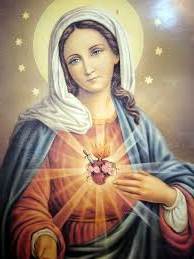 快訊1090期  主曆2020/05/31五旬節主日  聖神降臨節【主日彌撒】「新型冠狀肺炎」疫情日益趨緩，各公私機構活動陸續解封，本堂亦依據新竹教區公告，恢復公開舉行【主日彌撒】，惟為持續做好防疫工作，敬 請欲進堂參與感恩祭之教友，至少提前10分鐘到達聖堂，並請使用酒精消毒手部，遵循現場服務人員的引導，依照入出動線以梅花座方式入座，彌撒進行當中務請全程配戴口罩。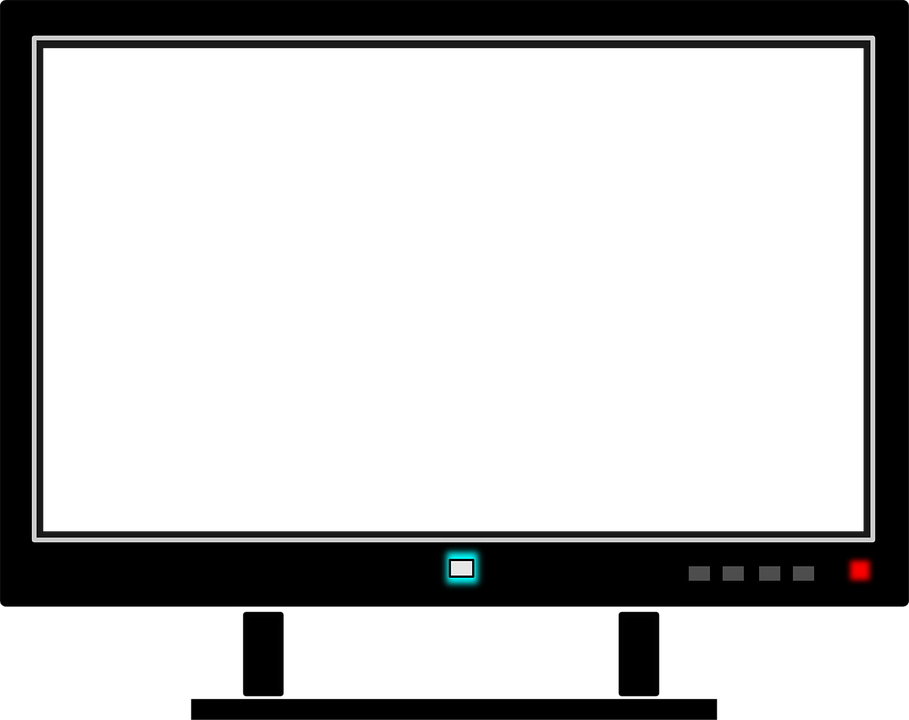 【線上直播彌撒】倘若三台主日中文彌撒報名額滿，或因年邁長輩、身體不適（感冒、咳嗽、氣喘、發燒、…等）及有慢性或心血管疾病，無法進堂的教友，仍然歡迎您星期日在家觀看線上直播，共同參與主日彌撒（主佑早日康復！）。【由衷感謝】「新型冠狀肺炎」疫情漫延期間，本堂除遵照教區規定暫停公開舉行【主日彌撒】，在神父的指導及牧委會許會長帶領防疫團隊（禮儀組、總務組、聖母軍、志工隊、…等弟兄姊妹），復又親自架設線上直播設備，以及入出動線之規畫、量測體溫的安排與執行，無怨無悔執行各項防疫措施，本堂防疫工作處處「超前部署」，方能在疫情嚴峻的考驗下安然度過。求主加倍賞報全體熱心服務的弟兄姊妹（協助防疫工作之弟兄姊妹眾多，無法一一臚列，敬 請見諒，感謝您們的付出）。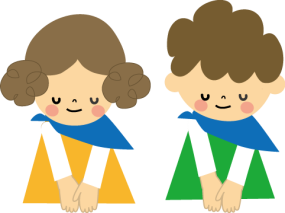 【愛＆祝福＆感恩】本（2020）年6月21日欣逢本堂68周年堂慶，本堂將視新型冠狀肺炎疫情，適時安排各項慶祝活動，另不受疫情影響，仍將援例彙集本堂結婚滿25周年（銀慶）以上之教友夫婦相關資料，呈報教廷申請「宗座降福狀」（申請標準如下表），並將於堂慶彌撒中祝福致贈。欲申請宗座降福狀者，請洽本堂徐修女、牧委會長（許世杰弟兄）、副會長（周小婉姊妹）、禮儀組長（李依仁姊妹）索取申請表，並請於本（5）月31日（星期日）前繳回，俾便彙整憑辦。為確保本堂活動安全及福傳品質和神父之居安需要，本堂正進行【4樓屋頂防水、防漏修繕及天然氣管線更新工程】，目前天然氣管線更新業已完成，4樓防水防漏工程正依照原先規劃施工進度積極進行中，預定六月底七月初完成；是項工程感謝總務組長張家興弟兄，及副組長劉保祿弟兄熱心服務，時時跟催施工進度、居間協調並負責監工事宜，求主降福兩位熱心地兄。！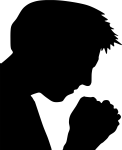 ★祈禱園地請持續為生病的神長們及本堂在病苦或困難中的弟兄姊妹祈禱；並為近兩年來安息主懷的教友：胡慧蓮（采琪）、李胡國俊（瑪利亞）、譚少珍（雅妮）、楊政憲（路加）、蔡田富（伯鐸）、孫屠兆蘭（瑪利亞）、黃月霞（瑪利亞）、謝祥勛（若瑟）、王家菊（羅撒）、鍾苕英(德肋撒)、楊廖青(瑪爾大)、鍾進松(若望)、袁黃梅芳(路濟亞)、王汀忠(若瑟)、李王金蕋(亞納)、李如英(則濟利亞)、喻相初(伯多祿)、汪淑琴(瑪加利大)、劉淑敏（瑪利亞）、蔡旭翔（若瑟）、屈信之（伯多祿）、鍾愛蓮(瑪利亞)、葉少宏(路加)、張韓希清(瑪利亞)、李張莉琳(羅撒)、劉玉霞(瑪利亞)的靈魂，及他/她們的家人祈禱。感謝  許世杰會長、張家興弟兄熱心提供編輯資訊本週快訊編輯  黃沛洋弟兄    下週快訊編輯  張家興弟兄真   、   善   、   美   、   聖結婚周年結  婚  年  份結  婚  年  份結婚周年結  婚  年  份結  婚  年  份結婚周年西  元民  國結婚周年西  元民  國251995844019806950197059601960497019503980194029祝 伉儷情深、永浴愛河！祝 伉儷情深、永浴愛河！祝 伉儷情深、永浴愛河！祝 伉儷情深、永浴愛河！祝 伉儷情深、永浴愛河！祝 伉儷情深、永浴愛河！